                                              28.04.20                                                                                                                                                                  Практическое занятие №17Тема: Продолжение  проработки генплана для экстерьеров здания зального типа.Цель: Выполнить проработку генплана на  взятой территории, для реализации экстерьеров зданий зального типа.Инструменты: Бумага А3, карандаши, ручки, фломастеры, калька, миллиметровка, графический  редактор ArchiCAD.Задание: Выполнить объёмно - пространственный генплан территории выбранной для здания зального типа.  Объём нужно проработать в близи здания .  Для того чтобы показать экстерьер с проектируемым благоустройством территории.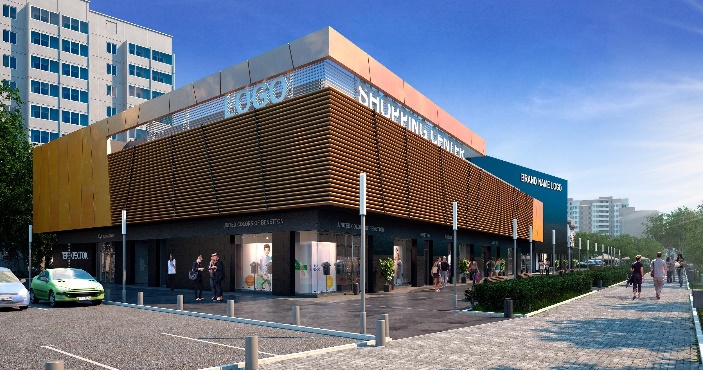 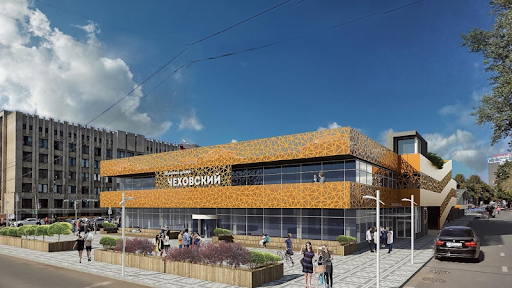 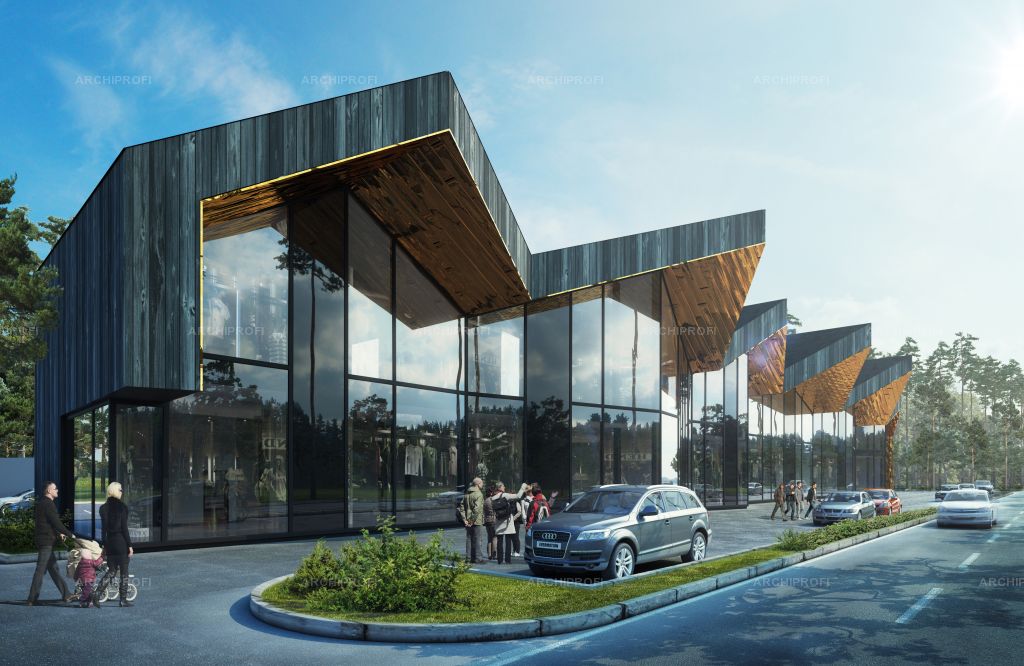 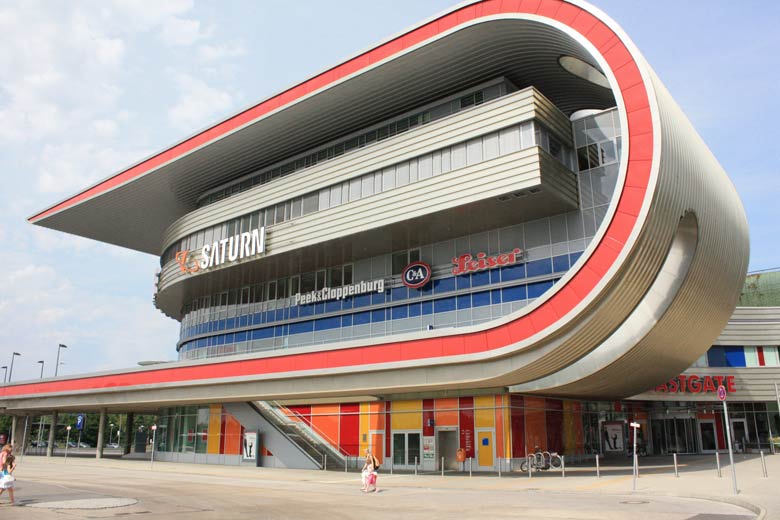 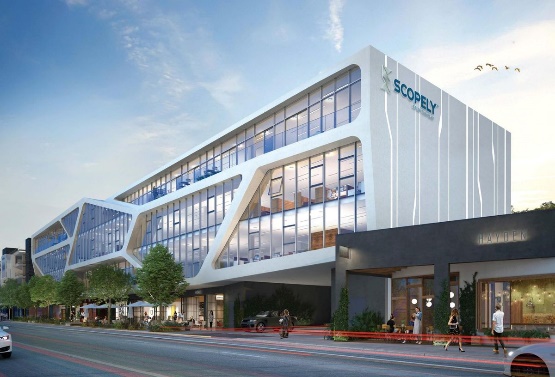 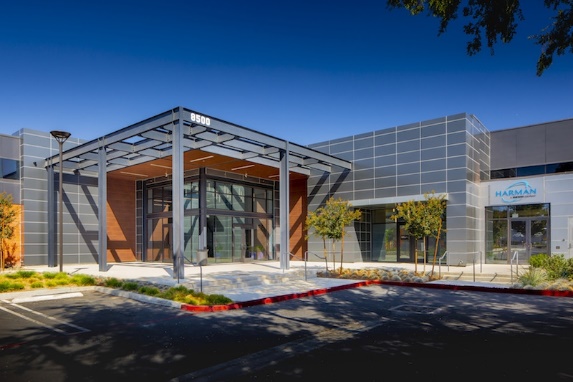                Примеры выполнения  благоустройства экстерьеров здания..
                                Технология выполнения работы:     1. Для данной работы нужно совместить  в графическом редакторе                                      ArchiCAD два файла с моделью здания,  который разделили по цветам и файл на, котором была  выполнена модель благоустройства территории.2. На совмещенном плане выполнить корректировку дорожек и площадок в районе появившегося здания зального типа. 3. Дополнить территорию вокруг здания малыми архитектурными формами (Если это еще не было выполнено)                                      4. Продумать озеленение с учетом экстерьерной перспективы. Будущая зелень не должна мешать восприятию здания.                                                                           5. Новые спроектированные детали и детали благоустройства  нужно проверить на разделение цветов. Чтобы цвет материала не совпадал с выбранными цветами здания.                    Порядок выполнения отчета по практической работе.1.Выполнить задание. (Задание нужно выполнить в графическом редакторе ArchiCAD.)2. Сфотографировать его. (Сохранить его в формате PDF )3. Отправить в контакте  в группу сообщества  «Архитектура УСК»  преподавателей: Кудашова Е.И., Марсакова Н.Н., Заиженная К.А., Марсакова М.И. по ссылке: https://vk.com/club193279307